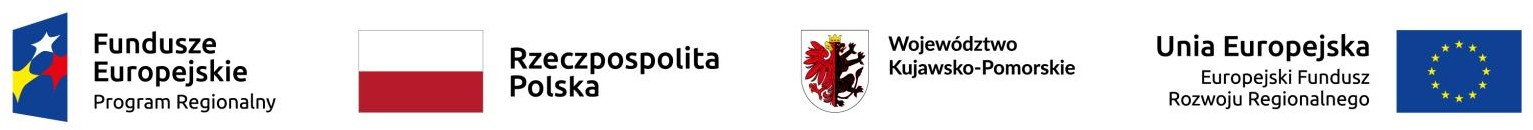 Załącznik do Uchwały Nr 9/2018Zarządu Stowarzyszenia z dnia 12.04.2018 r. Załącznik nr 1 do Ogłoszenia o naborze wniosków o dofinansowanie na projekty realizowane przez podmioty inne niż LGD w ramach Regionalnego Programu Operacyjnego Województwa Kujawsko-Pomorskiego na lata 2014-2020    Numer  konkursu   nadany  przez  Instytucję  Zarządzającą  RPO  WK-P: RPKP.07.01.00-IZ.00-04- 419/21Numer konkursu nadany przez LGD: 7/R/2021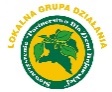 OBOWIĄZUJĄCE W RAMACH NABORU KRYTERIA WYBORU OPERACJI *Kryterium kluczowe – W przypadku uzyskania równej liczby punktów o kolejności na liście operacji wybranych decyduje ilość punktów uzyskanych 
w ramach kluczowych lokalnych kryteriów wyboru, a następnie kolejność zarejestrowania wniosku o przyznanie pomocy.LOKALNE KRYTERIA WYBORUPrzedsięwzięcie 1.3.3. Wspieranie inwestycji w zakresie rewitalizacji obszaruŹródło finansowania – RPO WK-P na lata 2014 – 2020Zakres operacji - Działania infrastrukturalne przyczyniające się do rewitalizacji społeczno-gospodarczej miejscowości wiejskich(maksymalna liczba punktów-50 PKT minimalna liczba punktów – 25 PKT)LOKALNE KRYTERIA WYBORUPrzedsięwzięcie 1.3.3. Wspieranie inwestycji w zakresie rewitalizacji obszaruŹródło finansowania – RPO WK-P na lata 2014 – 2020Zakres operacji - Działania infrastrukturalne przyczyniające się do rewitalizacji społeczno-gospodarczej miejscowości wiejskich(maksymalna liczba punktów-50 PKT minimalna liczba punktów – 25 PKT)LOKALNE KRYTERIA WYBORUPrzedsięwzięcie 1.3.3. Wspieranie inwestycji w zakresie rewitalizacji obszaruŹródło finansowania – RPO WK-P na lata 2014 – 2020Zakres operacji - Działania infrastrukturalne przyczyniające się do rewitalizacji społeczno-gospodarczej miejscowości wiejskich(maksymalna liczba punktów-50 PKT minimalna liczba punktów – 25 PKT)LOKALNE KRYTERIA WYBORUPrzedsięwzięcie 1.3.3. Wspieranie inwestycji w zakresie rewitalizacji obszaruŹródło finansowania – RPO WK-P na lata 2014 – 2020Zakres operacji - Działania infrastrukturalne przyczyniające się do rewitalizacji społeczno-gospodarczej miejscowości wiejskich(maksymalna liczba punktów-50 PKT minimalna liczba punktów – 25 PKT)LOKALNE KRYTERIA WYBORUPrzedsięwzięcie 1.3.3. Wspieranie inwestycji w zakresie rewitalizacji obszaruŹródło finansowania – RPO WK-P na lata 2014 – 2020Zakres operacji - Działania infrastrukturalne przyczyniające się do rewitalizacji społeczno-gospodarczej miejscowości wiejskich(maksymalna liczba punktów-50 PKT minimalna liczba punktów – 25 PKT)LOKALNE KRYTERIA WYBORUPrzedsięwzięcie 1.3.3. Wspieranie inwestycji w zakresie rewitalizacji obszaruŹródło finansowania – RPO WK-P na lata 2014 – 2020Zakres operacji - Działania infrastrukturalne przyczyniające się do rewitalizacji społeczno-gospodarczej miejscowości wiejskich(maksymalna liczba punktów-50 PKT minimalna liczba punktów – 25 PKT)KRYTERIUMKRYTERIUMDEFINICJA KRYTERIUMPRZEWIDYWANE EFEKTY REALIZOWANEJ OPERACJIWPŁYW PLANOWANEJ OPERACJI NA OSIĄGNIECIE ZAKŁADANYCH CELÓW LSRPUNKTACJA1.Wnioskodawca zrealizuje projekt w miejscowości o jak najmniejszej liczbie mieszkańców zarejestrowanych w ewidencji mieszkańców danej gminy na ostatni dzień roku poprzedzającego rok złożenia wnioskuOcenie podlega miejsce realizacji operacji.Kryterium  będzie  weryfikowane  na  podstawie zaświadczeń z urzędów gmin/miast. wg. stanu na ostatni dzień   roku   poprzedzającego   rok   złożenia wniosku o dofinansowanie operacjiKryterium będzie weryfikowane na podstawie wniosku o przyznanie pomocy.Realizacja operacji wpłynie na zwiększenie dostępności do infrastruktury na rewitalizowanychobszarach	w małychmiejscowościachKryterium przyczyni się do kompleksowej realizacji LSR, a tym samym lepszej realizacji  Celu szczegółowego 1.3. Zapewnienie prawidłowego funkcjonowania gospodarki i społeczeństwa poprzez intensyfikację działań służących poprawie infrastruktury kulturalnej, turystycznej i rekreacyjnejCelu ogólnego:  Stworzenie miejsca dostatniego życia wspólnoty ludzi przedsiębiorczych, skupionych wokół partnerskiej współpracy, posiadających wizję własnego rozwoju w oparciu o zasoby lokalne.Operacja będzie realizowana w miejscowości:1.do 500 mieszkańców- 10 PKT2.od 501-2000 mieszkańców-5PKT3.od 2001-5000 mieszkańców-3 PKT4.5001 mieszkańców i powyżej -1PKT2.Operacja	dotyczy		lub ma bezpośredni wpływ na	wsparcie	osób zagrożonych wykluczeniemspołecznym	lub ubóstwem*Ocenie podlega cel/wartość dodana realizowanej operacji i jej zasięg inwestycyjny.Kryterium będzie weryfikowane na podstawie Wniosku o przyznanie pomocy.Realizacja operacji z których będą korzystały osoby	zagrożone wykluczeniem społecznym i ubóstwem przyczynią się do polepszenia standardów życia społeczności.Operacje o wskazanych zakresach wpłyną na realizację Celu szczegółowego 1.3. Zapewnienie prawidłowego funkcjonowania gospodarki i społeczeństwa poprzez intensyfikację działań służących poprawie infrastruktury kulturalnej, turystycznej i rekreacyjnej oraz Celu ogólnego Stworzenie miejsca dostatniego życia wspólnoty ludzi przedsiębiorczych, skupionych wokół partnerskiej współpracy, posiadających wizję własnego rozwoju w oparciu o zasoby lokalne.Operacja dotyczy lub ma bezpośredni wpływ na wsparcie osóbzagrożonych wykluczeniem społecznym lub ubóstwem1.TAK – 10 PKT2.NIE – 0 PKT3.Wnioskodawcazrealizował projekty o charakterze podobnym do operacji, którą zamierza realizowaćOcenie podlega  doświadczenie  wnioskodawcy w realizacji projektów o celach społecznych.Kryterium będzie weryfikowane na podstawie oświadczeń Wnioskodawców, potwierdzających zrealizowanie projektów.Posiadanie	przez wnioskodawcędoświadczenia w realizacji projektów o podobnym charakterze, przyczyni się do prawidłowej realizacji projektu bez ryzyka zwrotu środków        finansowych, a tym samym lepszej realizacji LSRPreferowane będą projekty, których wnioskodawcy		posiadają doświadczenie w realizacji projektów o celach społecznych, co przyczyni się do prawidłowej realizacji Celu szczegółowego 1.3. Zapewnienie prawidłowego funkcjonowania gospodarki i społeczeństwa poprzez intensyfikację działań służących poprawie infrastruktury kulturalnej, turystycznej i rekreacyjnej oraz Celu ogólnego Stworzenie miejsca dostatniego życia wspólnoty ludzi przedsiębiorczych, skupionych wokół partnerskiej współpracy, posiadających wizję własnego rozwoju w oparciu o zasoby lokalne.Wnioskodawcazrealizował projekty o charakterzepodobnym do operacji, którą zamierzarealizować1.Dwa i więcej projekty– 10 PKT2. Jeden projekt – 5 PKT3. Wnioskodawca nie posiada doświadczenia w realizacji projektów – 0 PKT4.Poziom wkładu własnego wnoszonego	przez WnioskodawcęOcenie podlega, w jakim stopniu wnioskodawca zamierza realizować operację ze środków własnych. Zastosowanie tego kryterium wpłynie na zwiększenie liczby składanych projektów, co w efekcie zapewni większy zasięg oddziaływania LSR.Wkład własny wnioskodawcy dotyczy kosztów kwalifikowalnych operacji.Współfinansowanieoperacji z większym udziałem	środkówwłasnych beneficjenta, pozwoli na dofinansowanie większej liczby projektów w ramach LSRWprowadzenie tego kryterium przyczyni się do realizacji i lepszego osiągnięcia wszystkich celów strategiiPoziom wkładuwłasnego wnoszonego przez Wnioskodawcę1.Więcej niż 5 % powyżej wkładu minimalnego – 10 PKTKryterium będzie weryfikowane na podstawie wniosku o przyznanie pomocy. Minimalny wkład własny Wnioskodawcy został określony w Szczegółowym Opisie Osi Priorytetowych RPO WK-P na lata 2014 – 2020.2.Do 5% włącznie powyżej wkładu minimalnego- 5 PKT3. Wkład własny równy minimalnemu – 0 PKT5.Wnioskodawca korzystał z doradztwa LGDOcenie podlega, czy wnioskodawca przed złożeniem wniosku o przyznanie pomocy skorzystał z doradztwa prowadzonego przez LGDKryterium będzie weryfikowane na podstawie dokumentacji LGD (karta udzielonego doradztwa, lista obecności ze szkolenia, rejestr wydanych zaświadczeń). Kryterium uważa się za spełnione również kiedy osoba wskazana we wniosku w pozycji – osoba do kontaktukorzystała z doradztwa LGD.Wnioski przygotowane dzięki doradztwu przez LGD będą lepiej opracowane oraz w większym stopniu będą realizować założone cele LSR.Wprowadzenie tego kryterium przyczyni się do realizacji i lepszego osiągnięcia wszystkich celów strategiiWnioskodawcakorzystał z doradztwa LGD1.	TAK – 10 PKT2.	NIE – 0 PKT